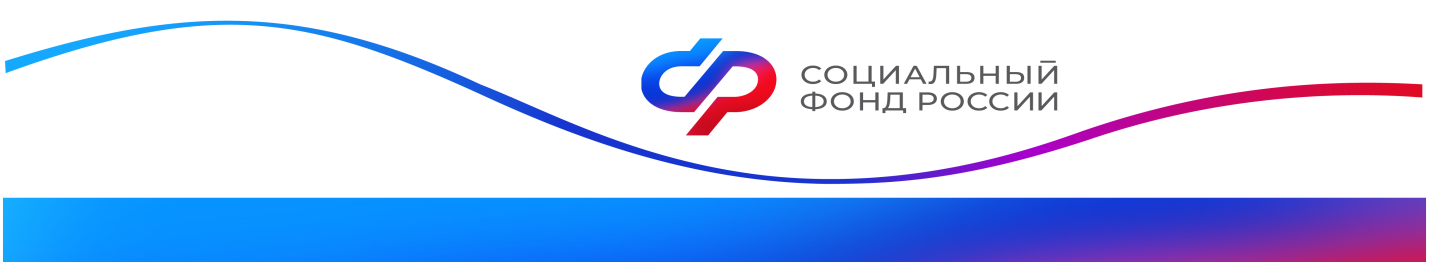 Калужские родители детские выплаты от Социального фонда будут получать в единый день доставки пособийВсе назначаемые ОСФР по Калужской области детские выплаты, в текущем году будут приходить родителям на счет в банке в один день – каждого третьего числа нового месяца за предыдущий.Так, с января этого года ежемесячная выплата на первого ребенка до 3 лет передана из органов социальной защиты населения региональному ОСФР. В этой связи за январь деньги родителям были перечислены в январе. Однако в  дальнейшем, выплата на первого ребенка будет осуществляться третьего числа каждого месяца – в единый день доставки всех детских пособий. Обратите внимание, что деньги будут поступать родителям в новом месяце за предыдущий, например, в марте за февраль или в апреле за март.Аналогично будут приходить и выплаты единого пособия. Напоминаем, что первая выплата приходит в течение 5 рабочих дней после одобрения. А далее по общему правилу - 3 числа следующего месяца за предыдущий.При этом, органами социальной защиты региона выплата детских пособий осуществляется в отличные от Социального фонда даты.Пресс-служба ОСФР по Калужской области